СЛУЖУ  ОТЕЧЕСТВУ!7 октября наши команды участвовали в соревнованиях по многоборью ГТО среди учащихся учебных заведений городского округа «Город Губаха» в зачёт городской спартакиады по военно-спортивному многоборью «Служу Отечеству!»Ребята соревновались в следующих видах:бег на 60 метров;силовая подготовка;разгибание рук в упоре лёжа на полу;прыжок с места в длину.Поздравляем обе команды (и девочек, и мальчиков), занявших 1 место.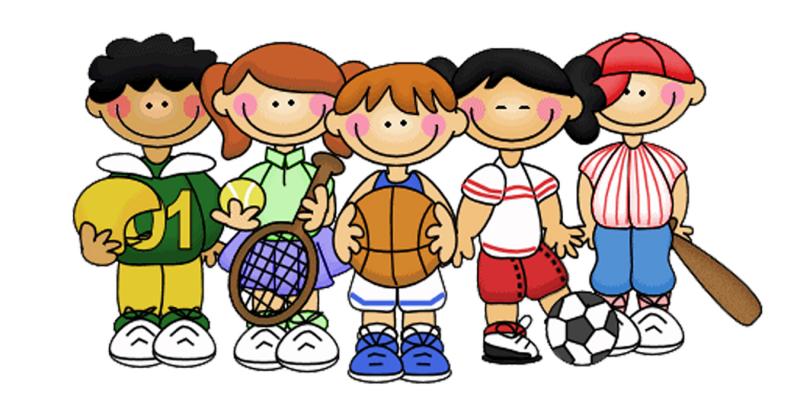 Протокол результатов личного первенства в соревнованиях по многоборью ГТО в возрастной группе 10-11 лет Протокол результатов личного первенства в соревнованиях по многоборью ГТО в возрастной группе 10-11 лет Протокол результатов личного первенства в соревнованиях по многоборью ГТО в возрастной группе 10-11 лет Протокол результатов личного первенства в соревнованиях по многоборью ГТО в возрастной группе 10-11 лет Протокол результатов личного первенства в соревнованиях по многоборью ГТО в возрастной группе 10-11 лет Протокол результатов личного первенства в соревнованиях по многоборью ГТО в возрастной группе 10-11 лет Протокол результатов личного первенства в соревнованиях по многоборью ГТО в возрастной группе 10-11 лет Протокол результатов личного первенства в соревнованиях по многоборью ГТО в возрастной группе 10-11 лет Протокол результатов личного первенства в соревнованиях по многоборью ГТО в возрастной группе 10-11 лет Протокол результатов личного первенства в соревнованиях по многоборью ГТО в возрастной группе 10-11 лет Протокол результатов личного первенства в соревнованиях по многоборью ГТО в возрастной группе 10-11 лет Протокол результатов личного первенства в соревнованиях по многоборью ГТО в возрастной группе 10-11 лет Мальчики, 7 октября 2017 года (стадион школы № 2)Мальчики, 7 октября 2017 года (стадион школы № 2)Мальчики, 7 октября 2017 года (стадион школы № 2)Мальчики, 7 октября 2017 года (стадион школы № 2)Мальчики, 7 октября 2017 года (стадион школы № 2)Мальчики, 7 октября 2017 года (стадион школы № 2)Мальчики, 7 октября 2017 года (стадион школы № 2)Мальчики, 7 октября 2017 года (стадион школы № 2)Мальчики, 7 октября 2017 года (стадион школы № 2)Мальчики, 7 октября 2017 года (стадион школы № 2)Мальчики, 7 октября 2017 года (стадион школы № 2)Мальчики, 7 октября 2017 года (стадион школы № 2)№уч.Фамилия, Имя участникакомандасиловаясиловаяпрыжокпрыжокбег 60 м.бег 60 м.Сумма балловМестовозраст№уч.Фамилия, Имя участникакомандарез.баллырез.баллырез.баллыСумма балловМестовозраст1Лаптев ИванШкола 11212198689,4870150110 лет2Кулешов АртёмШкола 11313167439,3873129210 лет3Стафеев ДмитрийШкола 11111170459,626412039 летПротокол результатов личного первенства в соревнованиях по многоборью ГТО в возрастной группе 10-11 лет Протокол результатов личного первенства в соревнованиях по многоборью ГТО в возрастной группе 10-11 лет Протокол результатов личного первенства в соревнованиях по многоборью ГТО в возрастной группе 10-11 лет Протокол результатов личного первенства в соревнованиях по многоборью ГТО в возрастной группе 10-11 лет Протокол результатов личного первенства в соревнованиях по многоборью ГТО в возрастной группе 10-11 лет Протокол результатов личного первенства в соревнованиях по многоборью ГТО в возрастной группе 10-11 лет Протокол результатов личного первенства в соревнованиях по многоборью ГТО в возрастной группе 10-11 лет Протокол результатов личного первенства в соревнованиях по многоборью ГТО в возрастной группе 10-11 лет Протокол результатов личного первенства в соревнованиях по многоборью ГТО в возрастной группе 10-11 лет Протокол результатов личного первенства в соревнованиях по многоборью ГТО в возрастной группе 10-11 лет Протокол результатов личного первенства в соревнованиях по многоборью ГТО в возрастной группе 10-11 лет Протокол результатов личного первенства в соревнованиях по многоборью ГТО в возрастной группе 10-11 лет Девочки, 7 октября 2017 года (стадион школы № 2)Девочки, 7 октября 2017 года (стадион школы № 2)Девочки, 7 октября 2017 года (стадион школы № 2)Девочки, 7 октября 2017 года (стадион школы № 2)Девочки, 7 октября 2017 года (стадион школы № 2)Девочки, 7 октября 2017 года (стадион школы № 2)Девочки, 7 октября 2017 года (стадион школы № 2)Девочки, 7 октября 2017 года (стадион школы № 2)Девочки, 7 октября 2017 года (стадион школы № 2)Девочки, 7 октября 2017 года (стадион школы № 2)Девочки, 7 октября 2017 года (стадион школы № 2)Девочки, 7 октября 2017 года (стадион школы № 2)№уч.Фамилия, Имя участникакомандасиловаясиловаяпрыжокпрыжокбег 60 м.бег 60 м.Сумма балловМестовозраст№уч.Фамилия, Имя участникакомандарез.баллырез.баллырез.баллыСумма балловМестовозраст1Рябова АлинаШкола 11546173589,09100205110 лет2Полуянова АлинаШкола 12056154449,06100200210 лет3Поповичева ДоминикаШкола 110361826710,0870173310 лет